ПРОЕКТ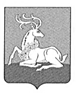 СОВЕТ ДЕПУТАТОВОДИНЦОВСКОГО ГОРОДСКОГО ОКРУГАМОСКОВСКОЙ ОБЛАСТИРЕШЕНИЕот ________________ № _________О внесении изменений и дополнений в Устав Одинцовского городского округа Московской областиВ целях приведения Устава Одинцовского городского округа Московской области в соответствие с действующим законодательством Российской Федерации, руководствуясь Федеральным законом от 06.10.2003 № 131-ФЗ «Об общих принципах организации местного самоуправления в Российской Федерации», Совет депутатов Одинцовского городского округа Московской области  РЕШИЛ:Внести в Устав Одинцовского городского округа Московской области следующие изменения и дополнения:пункт 16 статьи 6 дополнить словами «, в том числе организация и проведение в соответствии с законодательством в области охраны окружающей среды общественных обсуждений планируемой хозяйственной и иной деятельности на территории Городского округа;»;в пункте 35 статьи 6 слова «создание, развитие и обеспечение охраны лечебно-оздоровительных местностей и курортов местного значения на территории Городского округа, а также» исключить;пункт 7 части 1 статьи 37 дополнить словами «, в том числе организация и проведение в соответствии с законодательством в области охраны окружающей среды общественных обсуждений планируемой хозяйственной и иной деятельности на территории Городского округа;»;пункт 30 части 1 статьи 37 исключить; часть 6 статьи 21 дополнить пунктом 8 следующего содержания:«8) приобретения им статуса иностранного агента.»;часть 10 статьи 32 дополнить пунктом 10.1 следующего содержания:«10.1) приобретения им статуса иностранного агента;»;часть 2 статьи 47 дополнить пунктом 4.1 следующего содержания:«4.1) приобретения им статуса иностранного агента;».2. Настоящее решение подлежит официальному опубликованию в официальных средствах массовой информации Одинцовского городского округа и размещению на официальном сайте Одинцовского городского округа Московской области в информационно-телекоммуникационной сети «Интернет» после его государственной регистрации и вступает в силу после его официального опубликования.Председатель Совета депутатов Одинцовского городского округа						Т.В. ОдинцоваГлава Одинцовского городского округа					А.Р. ИвановВерно: начальник организационного отдела				Е.А. АндрееваСОГЛАСОВАНО:Исполняющий обязанности заместителя Главы Администрации					М.С.СидороваЗаместитель Главы Администрации - начальник Управления правового обеспечения				А.А. ТесляНачальник организационного отдела					Е.А. АндрееваНачальник юридического отделаУправления правового обеспечения					Т.Л. СергееваРАССЫЛКА:Орг. отд – 1 экз.КСП – 1 экз.СМИ – 1 экз.Исп. Кочережко О.А.(495) 181-90-00, доб. 3812